Администрация Пандиковского сельского поселения Красночетайского района Чувашской Республики постановляет:Внести в постановление администрации Пандиковского сельского поселения от 18.02.2016 № 15 «О создании единой комиссии по проведению торгов (аукционов, конкурсов) по продаже земельных участков, муниципального имущества и права на заключение договоров аренды земельных участков, муниципального имущества администрации Пандиковского сельского поселения Красночетайского района Чувашской Республики» с учётом изменений, внесённых Постановлением  администрации Пандиковского сельского поселения № 41 от 18.04.2016 , Постановлением администрации Пандиковского сельского поселения № 1 от 16.01.2017 и Постановлением администрации Пандиковского сельского поселения №70 от 14.09.2016, Постановлением администрации Пандиковского сельского поселения №54 от 10.12.2020 следующие изменения:В пункте 1  слова «Жижайкина В.А. – ведущий специалист-эксперт администрации Пандиковского сельского поселения »)  заменить на «Крыжайкина Е.Ю.–специалист 1 разрядаадминистрации Пандиковского сельского поселения»,– начальник отдела экономики, имущественных и земельных отношений администрации Красночетайского района Чувашской Республики (по согласованию)»           2.  Контроль за постановлением оставляю на себя.3. Настоящее постановление вступает в силу со дня его официального опубликования в периодическом печатном издании «Вестник Пандиковского сельского поселения».Глава Пандиковского сельского поселения                                                                                       А.Ю.ПорфирьевЧĂВАШ РЕСПУБЛИКИХЕРЛЕ ЧУТАЙ РАЙОНĚ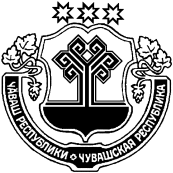 ЧУВАШСКАЯ РЕСПУБЛИКАКРАСНОЧЕТАЙСКИЙ  РАЙОН  ПАНЬТǍК ЯЛ ПОСЕЛЕНИЙĚН АДМИНИСТРАЦИЙЕЙЫШĂНУ13.08.2021 42№ПаньтǎксалиАДМИНИСТРАЦИЯПАНДИКОВСКОГО   СЕЛЬСКОГОПОСЕЛЕНИЯПОСТАНОВЛЕНИЕ13.08.2021№42село ПандиковоО внесении изменений в постановлениеадминистрации Пандиковского сельского поселенияКрасночетайского района Чувашской Республики от 18 февраля 2016 года  №15 «О создании единой комиссии по проведению торгов (аукционов, конкурсов) по продаже земельных участков, муниципального имущества и права на заключение договоров аренды земельных участков, муниципального имущества администрации Пандиковского сельского поселения Красночетайского районаЧувашской Республики»